Chemin à suivre pour se connecter à l’ENTAllez sur internet et écrivez dans la barre de recherche : ENT école MontpellierCliquez sur ce lien :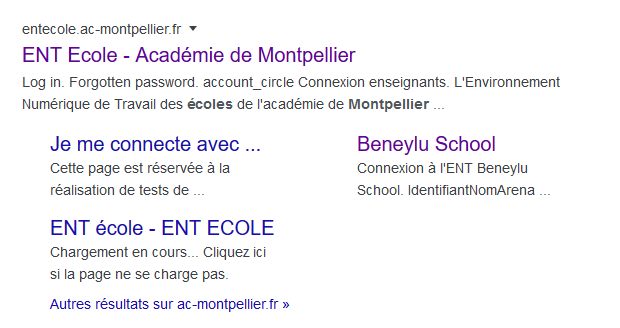 Quand la page est ouverte1)Allez dans la case, « Je me connecte »2)Ecrivez l’identifiant de l’élève en cliquant sur : « avec mon identifiant »3)Ecrivez le mot de passe donné par l’enseignant .(L’identifiant et le mot depasse ont été donnés soit par téléphone par l’enseignant de votre enfant, soit le vendredi 13 mars à la sortie. Si vous ne les avez pas, envoyez un mail sur la boite mail de l’école : zaycurie@outlook.fr  et nous vous répondrons dès jeudi.)4)Cliquez sur « Me connecter »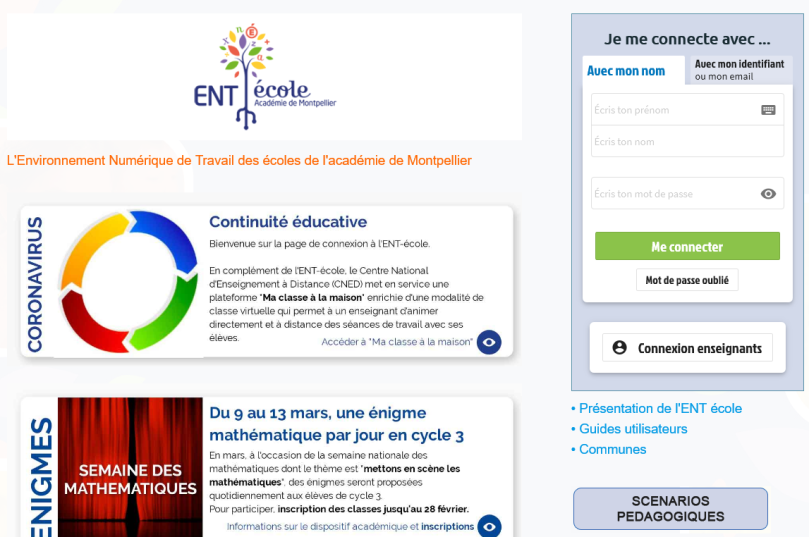 